附件12021年平顶山市“庆双节”全民健身系列活动钓鱼比赛竞赛规程一、组织机构主办单位：平顶山市教育体育局承办单位：平顶山市体育村平顶山市钓鱼运动协会    二、竞赛时间及地点时间：2021年10月1日地点：西环路湛河（湛河桥向西至焦店镇政府对面桥之间）三、参赛范围及人数全市各大企事业单位，及广大钓鱼爱好者。限报240人（120队每队2人）。四、参赛办法（一）报名1.报名要求：比赛前14天内未到过疫情中高风险地区，未接触过疫情中高风险地区人员、确诊或疑似病例、无症状感染者、核酸检测阳性等人员，并且无发热、咳嗽、腹泻等异常健康症状方可参加本次活动。2.报名方式：9月30日前，参赛选手可通过识别下方二维码进行报名。进群以后需提供真实姓名、身份证号码、手机号码、健康码、行程码方可进行报名。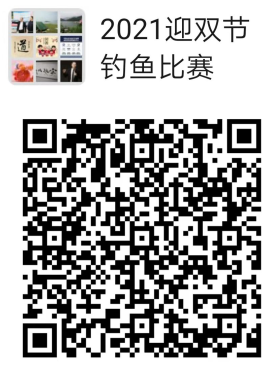 报名联系人：徐占军 15516001399何顺利 18637593311报到1.报到时间：10月1日上午8：20前到焦店镇政府对面桥上报到。2.报到要求：参赛选手报到时须出示健康码、行程码，提供自愿参赛责任书（附件6）及个人健康承诺书（附件7）。五、竞赛项目4.5-7.2米手竿钓混合鱼尾数积分赛（所有有鳞鱼）六、竞赛办法（一）赛制编排：团队积分赛。（二）共分南北岸两个赛区，每个赛区分三个计分区，共计六个计分区；运动员在同一赛区进行一场比赛，比赛时间为120分钟。七、录取名次（一）运动员在1、2、3、4、5、六个赛区比赛一场尾数多者积1分，以此类推（每个区取前5个队）。（二）每个区的第一名的尾数相比，尾数多者为第一名（尾数相同抽签决定）以此类推2、3、4、5、6名，每个区的第二名 排序为7、8、9、10、11、名以此类推。每个区取前5个队，共计30个队。八、竞赛规则 执行中钓协淡水钓竞赛规则。成绩查询搜索微信公众号“网钓天下”，关注并注册，选手报名后即可查询个人钓位和成绩。十、裁判员选派本次比赛的裁判员由赛事组委会选派十一、仲裁及申诉本次比赛将设立赛事仲裁委员会，行使仲裁责能。参赛运动员如对裁判的裁决有异议，可在比赛成绩公布后20分钟内向仲裁委员会提出申诉，申诉应交书面意见及申诉费500元人民币（胜诉者费用全部退还）。十二、未尽事宜，另行通知。十三、本规程的最终解释权归组委会。附件22021年平顶山市“庆双节”全民健身系列活动乒乓球比赛竞赛规程一、组织机构    主办单位：平顶山市教育体育局 承办单位：平顶山市体育村 平顶山市乒乓球协会协办单位：平顶山市体育服务中心二、竞赛时间、地点（一）时间：2021年10月2日至4日  （二）地点：平顶山市体育村体育馆副馆。三、竞赛项目团体赛、嘉宾组单打比赛。四、参赛办法    （一）各县（市、区）、市直各行政事业单位、各大中型企业乒乓球爱好者。（二）团体比赛只接受单位报名，不限队数，每队运动员可报4人，不限制性别。    （三）凡年满18周岁身心健康、品行端正的我市公民或我市籍乒乓球运动员，均可报名参加。出现意外伤害事故由参赛者自行负责，组委会不承担任何责任。（四）参赛运动员报到时，须携带本人身份证，现场须出示健康码、行程码，提交自愿参赛责任书（附件6）及个人健康承诺书（附件7）。（五）严格遵守疫情常态化防控工作要求，比赛前14天内未到过疫情中高风险地区，未接触过疫情中高风险地区人员、确诊或疑似病例、无症状感染者、核酸检测阳性等人员，并且无发热、咳嗽、腹泻等异常健康症状方可参加本次活动。五、竞赛办法（一）执行国家体育总局审定的《乒乓球竞赛规则》。（二）比赛办法视报名情况另定。六、录取名次    团体比赛录取前八名，嘉宾组单打比赛录取前六名。七、报名办法    （一）各参赛队将报名表(后附)于2021年9月27日前发电子邮件至33547486@qq.com或电话报名，逾期不予编排。    联系方式：孙老师13403753330   巫老师 13592195606（二）裁判长、领队教练员联席会议，另行通知。    （三）各队要作好安全、文明礼貌教育。八、裁判员选派本次比赛的裁判员、工作人员由赛事组委会选派。未尽事宜，另行通知。十、本规程的最终解释权归组委会。附件32021年平顶山市“庆双节”全民健身系列活动乒乓球比赛报名表单位：                  领队：教练：	    联系电话：备注：参加嘉宾组单打比赛的运动员在备注栏备注。附件42021年平顶山市“庆双节”全民健身系列活动青少年网球比赛竞赛规程一、组织机构主办单位：平顶山市教育体育局承办单位：平顶山市体育村 平顶山市鸿恩青少年体育俱乐部    二、竞赛时间及地点时间：2021年10月4日--7日地点：平顶山市体育村网球场三、竞赛分组和项目（一）竞赛项目：标准网球（100%气压）：男子单打、女子单打绿色网球（75%气压）：单打比赛橙色网球（50%气压）：单打比赛红色网球（25%气压）：单打比赛（二）年龄规定：标准网球组：2007年1月至2008年12月绿色网球组：2009年1月至2010年12月橙色网球组：2011年1月至2012年12月红色网球组：2013年1月以后出生者各参赛队员报名可根据水平进行报名，低组别可报高组别赛事，请在报名表中备注，组委会将进行审核通过后确认报名。四、参赛要求（一）凡年满7周岁以上的身心健康、品行端正的我市公民或我市籍网球运动员，均可报名参加。请参赛队员提供意外保险证明方可进行参赛。出现意外伤害事故由参赛者自行负责，组委会不承担任何责任。（二）参赛运动员在比赛期间，必须随身携带本人身份证以备检查。（三）比赛前14天内未到过疫情中高风险地区，未接触过疫情中高风险地区人员、确诊或疑似病例、无症状感染者、核酸检测阳性等人员，并且无发热、咳嗽、腹泻等异常健康症状方可参加本次活动。（四）报到时须提交提供自愿参赛责任书（附件6）及个人健康承诺书（附件7），并出示健康码、行程码。五、报名办法（一）各参赛队或参赛队员将报名表于2021年9月30日前发电子邮件至2607756306@qq.com，逾期不予编排。联系方式：何教练19939093257（微信同号）（二）裁判长、领队教练员联席会议，另行通知。    （三）各队要作好安全、文明礼貌教育。六、竞赛办法（一）比赛采用中国网球协会审定的《网球竞赛规则》和有关规定。（二）各参赛项目单打满6人即可开赛。每位参赛队员只可参加一个组别的单打比赛。（三）单项比赛1.各组分两个阶段进行第一阶段采用分组循环制，第二阶段采用同名次淘汰制及附加赛决出1-8名。2.分组循环赛按胜场多少排定名次，如遇胜场相同，则按以下顺序排出名次：A、胜负关系        B、胜场相同者之间的净胜局数C、胜场相同者之间的净胜分数   D、抽签3.标准球、绿球、橙球、红色网球组单打比赛均采用十一分赛制，每场比赛先胜11分为获胜，当比分为10比10时，需一方净胜2分才能赢得该局，比分为6的倍数时交换场地。（因特殊原因，裁判长可更改赛制）4.成人组双打比赛均采用短盘4局先胜平局决胜制。（因特殊原因，裁判长可更改赛制）七、录取名次录取前八名，参加不足八名（含八名），减一录取。八、赛前一天召开联席会，宣布竞赛有关事宜。九、裁判员选派本次比赛的裁判员由赛事组委会选派。十、仲裁委员会人员组成另行通知，职责规范按《仲裁委员会条例》有关规定执行。十一、本规程的最终解释权归组委会。附件52021年平顶山市“庆双节”全民健身系列活动游泳比赛竞赛规程一、组织机构主办单位：平顶山市教育体育局承办单位：平顶山市体育村平顶山市五环游泳俱乐部二、比赛时间与地点（一）比赛时间1.少儿组：10月15日下午18：302.成人组：10月16日下午15：00（二）比赛地点：平顶山市五环游泳俱乐部游泳馆。三、参赛资格65岁以下，具有一定游泳技术水平，经县级以上医院体检身体健康者均可报名参加。四、组别和项目（一）参赛组别：成人男、女45岁以上组，成人男、女45岁以下组，男子少儿组和女子少儿组（少儿组年龄为6岁-16岁）。（二）参赛项目1.成人男、女45岁以上组：50米、100米，不限泳姿；2.成人男、女45岁以下组：50米、100米，不限泳姿；3.男子少儿组和女子少儿组：100米不限泳姿。五、录取名次与奖励每项录取前3名，所有报名并参赛者均有纪念品。六、报名与报到（一）报名1.参赛选手于2021年10月14日17：00前在五环游泳俱乐部前厅部报名，报名时需携带身份证原件，出示健康码、行程码。2.报名要求：严格遵守疫情常态化防控工作要求，比赛前14天内未到过疫情中高风险地区，未接触过疫情中、高风险地区人员，确诊或疑似病例、无症状感染者、核酸检测阳性等人员，并且无发热、咳嗽、腹泻等异常健康症状方可参加本次活动。联系电话：0375-2200666  2283500  报到  参赛运动员在报到时，必须随身携带本人身份证,出示健康码、行程码，提交自愿参赛责任书（附件6）及个人健康承诺书（附件7）。     七、竞赛办法（一）比赛采用国家体育总局审定的最新《游泳竞赛规则》。（二）参赛不足3人的单项，不再进行比赛，允许改项。（三）比赛全部结束10分钟后，现场举行颁奖仪式。八、裁判员选派本次比赛的裁判员、工作人员由赛事组委会选派。九、未尽事宜，另行通知。十、本规程的最终解释权归组委会。附件6自愿参赛责任书我自愿报名参加平顶山市                                            比赛并签署本责任书。对以下内容，我已认真阅读、全面理解且予以确认并承担相应的法律责任：     一、本人身体健康状况符合参加本次活动的要求，可以正常参加本次活动。二、我将严格遵守新冠肺炎疫情常态化防控工作要求，承诺赛事活动前14天内未到过疫情中高风险地区，体温均低于37.3℃。三、我充分了解本次活动期间及有关活动中潜在的危险，以及可能由此而导致的受伤，疾病甚至危及生命造成死亡的后果。我会竭尽所能，以对自己的安全负责任的态度参加本次活动。四、我本人愿意遵守本次活动的所有规则规定，如果本人在活动过程中发现或注意到任何风险或潜在风险，本人将立刻终止活动并告知相关工作人员。五、我本人以及我的继承人、代理人、个人代表或亲属自愿放弃追究所有因参加本次活动而导致伤残、疾病或死亡所造成损失的权利。 六、本人参加本次活动期间任何相关方面的安全由我自己负责，发生不利后果由我自己承担。 七、本人承诺配合工作人员的工作，听从指挥，服从相关规定。如因个人不配合工作人员或不服从组织相关规定造成的不利后果由我自己承担。 八、我同意接受活动组委会在活动期间提供的现场急救性质的医务治疗，但在医院救治以及因此产生的相关费用由我本人负担。我本人以及我的继承人、代理人、个人代表和亲属均放弃对活动组委会及组织机构单位追究因参加活动导致我本人伤残、损失或死亡之相关的法律责任的权利。九、本人已认真阅读并全面理解以上内容，且对上述所有内容予以确认并承担相应的法律责任。  参赛人员签名：                    2021年 月   日附件7个人健康承诺书本人自愿参加                                    比赛，愿意遵守疫情防控各项要求，秉承对自己负责，对他人负责的原则，承担疫情防控社会责任，郑重做出以下承诺：充分理解并遵守活动期间各项防疫安全要求。在参加活动前14天内，没有到过国内疫情中、高风险地区，未出境，不存在自境外回国情形。在参加活动前14天内，每日自觉测量体温，体温均未高于37.3度的情形。在参加活动前14天内，未和新冠肺炎病例或疑似病例密切接触，没有发烧、干咳、腹泻等疑似新冠肺炎症状。在比赛期间不离平。以上情况保证属实，否则自愿承担违反《中华人民共和国传染病防治法》等法律法规造成的相关后果。特此承诺！                                  承诺人：                          2021年  月  日序号姓名性别出生年月备注1234